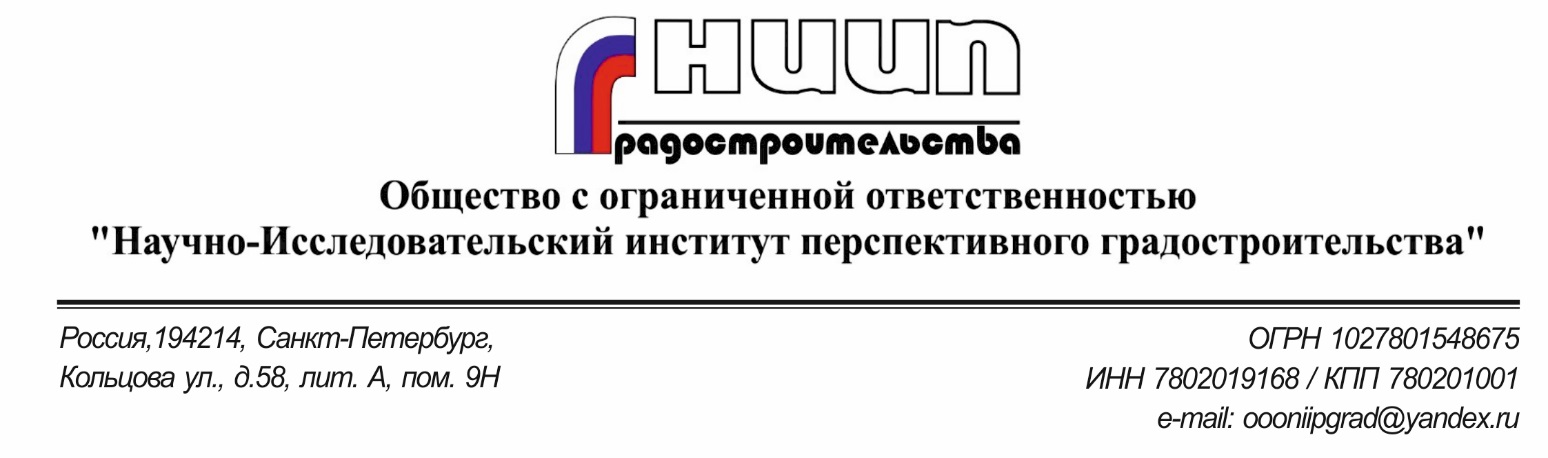 Объект: муниципальное образованиегород МурманскШифр: договор № 131 от 16.01.2017 г.Проект планировки и проект межевания территории, расположенной в районе проезда Ледокольного в Первомайском административном округе города МурманскаПоложение о размещении объектов капитального строительстваДиректор                                                                                         А. И. ПивторакРуководитель проекта                                                                    И. Б. ЕвпловаСанкт-Петербург2017Состав основной части проекта планировки и проекта межевания территорииТекстовые материалы: Положение о размещении объектов капитального строительстваГрафические материалы:СодержаниеI.	ПРОЕКТ ПЛАНИРОВКИ ТЕРРИТОРИИ	41.	Общие сведения о территории проектирования	42.	Архитектурно-планировочное решение	43.	Жилищный фонд	54.	Население	55.	Культурно-бытовое обслуживание	66.	Характеристика развития системы транспортного обслуживания	67.	Красные линии	78.	Характеристика развития системы инженерно-технического обеспечения	78.1. Водоснабжение	78.2 Хозяйственно-бытовая и дождевая канализация	78.3. Теплоснабжение	88.4. Газоснабжение	88.5. Электроснабжение	88.6. Информатизация и связь	99.	Озеленение	910.	Санитарная очистка	911.	Охрана окружающей среды	1012.	Основные технико-экономические показатели проекта планировки	11II.	ПРОЕКТ МЕЖЕВАНИЯ ТЕРРИТОРИИ	131.	Перечень и сведения о площади образуемых земельных участков, в том числе возможные способы их образования	132.	Перечень и сведения о площади образуемых земельных участков, которые будут отнесены к территориям общего пользования или имуществу общего пользования, в том числе в отношении которых предполагаются резервирование и (или) изъятие для государственных или муниципальных нужд	153.	Виды разрешенного использования образуемых земельных участков в соответствии с проектом планировки территории	154.	Основные технико-экономические показатели проекта межевания	16ПРИЛОЖЕНИЯ	17Приложение 1	18ПРОЕКТ ПЛАНИРОВКИ ТЕРРИТОРИИОбщие сведения о территории проектированияТерритория проектирования располагается с восточной стороны проезда Ледокольного в Первомайском административном округе города Мурманска, Площадь планируемой территории по обмерам составляет 4,1 га.Территория полностью свободна от застройки.В соответствии с техническим заданием на проектирование территория планируется под индивидуальную жилую застройку с целью бесплатного предоставления земельных участков многодетным семьям.Архитектурно-планировочное решениеРазвитие пространственной структуры территории нацелено на следующее:создание благоприятной среды жизнедеятельности человека в границах проектирования и на прилегающих территориях;оптимальное использование территориального потенциала с учетом сохранения и дальнейшего развития сложившейся планировочной структуры;повышение уровня инвестиционной привлекательности территории проектирования и прилегающих к нему территорий за счет развития инфраструктуры;максимальное сохранение и использование ландшафтного потенциала территории.Проект планировки разработан с учетом существующей транспортной и инженерной инфраструктуры, границ смежных земельных участков, а также имеющихся ограничений градостроительной деятельности. В соответствии с генеральным планом муниципального образования город Мурманск территория проектирования входит в функциональную зону жилой застройки.Постановлением Администрации города Мурманска от 26.04.2016 № 1088 принято решение о подготовке проекта планировки и проекта межевания территории, расположенной в районе проезда Ледокольного в Первомайском административном округе города Мурманска, в целях бесплатного предоставления в собственность земельных участков многодетным семьям.Таким образом, в границах проектирования планируется размещение 19 земельных участков для индивидуальной жилой застройки. Ввиду того, что земельные участки предназначены для предоставления многодетным семьям, площадь их составляет 0,13–0,15 га.Основным фактором, влияющим на трассировку улично-дорожной сети, расположение и конфигурацию образуемых земельных участков, является характер рельефа с перепадами высот от 106,5 м до 130,0 м и, как следствие, наличие в границах проектирования участков с уклоном более 35 %, неблагоприятных для застройки.Основу транспортной инфраструктуры территории составляет продолжение Ледокольного проезда, запроектированное в восточном направлении, от которого на север планируются две жилые улицы.Кроме зоны индивидуальной жилой застройки в границах проектирования предусмотрены площадки для отдыха населения. Для обеспечения населения возможностью организованного удаления мусора с территории проектом планировки предусмотрена специальная контейнерная площадка для сбора и кратковременного хранения бытовых отходов. Размещение контейнерной площадки, количество и объем контейнеров обусловлены действующими нормативами. Размещение объектов общественно-делового, коммунально-складского и промышленного назначения в границах проекта планировки не предусматривается.Жилищный фондНа территории проектирования планируется разместить 19 земельных участков для строительства индивидуальных жилых домов, предусмотренных к бесплатному предоставлению в собственность многодетным семьям. Предельные (минимальный и максимальный) размеры земельного участка, предоставляемого бесплатно в собственность многодетной семье для жилищного строительства, в соответствии с Законом Мурманской области от 31.12.2003 № 462-01-ЗМО «Об основах регулирования земельных отношений в Мурманской области» составляют 0,1 га (1000 м2) и 0,15 га (1500 м2) соответственно. Планируемый показатель жилищной обеспеченности в соответствии с Генеральным планом города Мурманска принимается в размере 28 м2 на одного жителя.Площадь одного индивидуального жилого дома для укрупненных расчетов, а также для соблюдения необходимого уровня жилищной обеспеченности принимается в среднем около 130 – 150 м2 общей площади.Общая площадь жилищного фонда на конец реализации проекта планировки составит около 2,85 тыс. м2 общей площади.Согласно Местным нормативам процент застройки территории в границах земельного участка при типе застройки «Индивидуальные жилые дома 1 – 3 этажа» в Первомайском административном округе составляет 10 %. Данный процент обязателен к соблюдению при застройке земельных участков, выделенных в проекте.НаселениеСредний коэффициент семейности в многодетных семьях по статистическим данным составляет около 5,3 человек.Таким образом, численность населения в 19 индивидуальных жилых домах, которые запланированы к размещению на территории проектирования, составит 101 человек. Согласно Местным нормативам показатель плотности населения территориальной зоны при типе застройки «Индивидуальные жилые дома 1 – 3 этажа» в Первомайском административном округе составляет 50,0 – 250,0 чел./га. Согласно расчетам, показатель плотности населения проектируемой жилой зоны на конец реализации проекта планировки составит 35 чел./га. Культурно-бытовое обслуживаниеСуществующая система обеспечения основными учреждениями культурно-бытового обслуживания города Мурманска имеет ступенчатую структуру и представлена центрами обслуживания общегородского, районного и микрорайонного уровней.Центр микрорайонного уровня обслуживания с необходимым набором объектов обслуживания расположен к востоку от территории проектирования на расстоянии около 0,5 км на территории 306 и 307 микрорайонов. В связи с незначительной ёмкостью объектов культурно-бытового обслуживания, которые необходимы для обслуживания населения запланированного к проживанию на проектируемой территории, на территории проектирования предусматривается размещение только спортивных и детских площадок (общая площадь 2523 м2).Характеристика развития системы транспортного обслуживанияУлично-дорожная сетьПринципиальная конфигурация улиц и проездов принята в увязке с существующим рельефом. Проектируемая улично-дорожная сеть (УДС) представлена жилыми улицами, общая протяженность которых составляет 631,0 м. Для жилых улиц ширина проезжей части составляет 6 метров. Ширина тротуаров, располагаемых в большинстве случаев по обе стороны проезжей части, составляет 1,5 метра. Радиус закругления на пересечении проезжих частей улично-дорожной сети принят 5-6 метров.Покрытие улично-дорожной сети предлагается выполнить в асфальтобетонном исполнении.Организация уличного движения осуществляется техническими средствами (установка дорожных знаков, дорожных ограждений и т.д.). Подъездными карманами обеспечиваются инженерные сооружения и площадка ТБО.Хранение индивидуального автотранспорта предлагается осуществлять на приусадебных участках. Расстояние до ближайших остановочных павильонов общественного транспорта, располагаемых в непосредственной близости от разворотной площадки общественного транспорта по проезду Ледокольному, не превышает нормативного значения 600 м.Красные линииВ красные линии вынесена улично-дорожная сеть в границе проектирования. Ведомости координат поворотных точек красных линий представлены в Приложении 1.Характеристика развития системы инженерно-технического обеспечения8.1. ВодоснабжениеСистема водоснабжения микрорайона принята раздельная хозяйственно–питьевая и противопожарная, низкого давления.На расчетный срок норма водопотребления принята 230 л/сут.Расходы воды на хозяйственно-питьевые нужды составят 40,0 м3/сутки.Централизованное водоснабжение предусматривается от внутриквартального водопровода диаметром 250 мм, проходящего вдоль домов № 27-31 по Ледокольному проезду.Разводящие внутриквартальные сети водопровода предлагается выполнить из полиэтиленовых труб. Технические условия», общей протяженностью 740, в том числе в границах проектирования 590 м, вне границ – 150 м.8.2 Хозяйственно-бытовая и дождевая канализацияХозяйственно-бытовая канализацияСистема канализации принята полная раздельная, при которой хозяйственно-бытовая сеть прокладывается для отведения стоков от общественной застройки. Поверхностные стоки отводятся по самостоятельной сети дождевой канализации. Канализационные сети хозяйственно-бытовой канализации прокладываются самотечными, в сторону пониженной части бассейна канализования, где присоединяются к планируемому канализационному коллектору, идущему на проектируемые канализационные очистные сооружения.Объемы хозяйственно-бытовых стоков от потребителей составят 29,27 м3/сут.Отвод хозяйственно-бытовых стоков от проектируемого жилого района предусматривается в трубопровод хозяйственно-бытовой канализации диаметром 150 мм, проходящий в районе дома № 29 по Ледокольному проезду в г. Мурманске. В существующую сеть канализационные стоки предусматривается отводить совместно со сточными водами смежной территории, расположенной в северо-восточном направлении, проект на которой разрабатывается в настоящее время. Проектируемые сети хозяйственно-бытовой канализации предлагается выполнить из полипропиленовых труб ø 160- 200 мм согласно ТУ 2248-001-83855058-2009.Протяженность самотечных сетей хозяйственно-бытовой канализации составит 690 м (в том числе в границах проектирования- 565,0 м, вне границ- 125,0 м), напорных сетей хозяйственно-бытовой канализации – 85,0 м.Дождевая канализацияСбор дождевых стоков с территории проектирования проектом предусматривается открытой сетью ливневой канализации. С восточной части территории отведение стоков на проектируемые очистные сооружения дождевой канализации осуществляется самотеком по бетонным лоткам. Дождевые стоки остальной территории собираются открытой сетью ливневой канализации в пониженную «точку» рельефа у земельного участка №6.Дождевые стоки с территории проектирования будут отводиться на очистные сооружения дождевого стока.Расчетный расход дождевых вод с западной части территории проектирования, в соответствии с разработанным проектом ООО «А-Проект.к» составят 5,25 л/с.Расчетная производительность очистных сооружений составит 20 л/с.Протяженность открытых лотков составляет 510,0 м, закрытой самотечной сети дождевой канализации - 290,0 м (в том числе в границах проектирования - 115,0 м, вне границ - 175,0 м), напорной сети дождевой канализации – 222,0 м. 8.3. ТеплоснабжениеДля обеспечения тепловой энергией потребителей индивидуальных жилых домов предлагается использование электроэнергии. 8.4. ГазоснабжениеСтроительство сетей газоснабжения не предусматривается. 8.5. ЭлектроснабжениеОбеспечение электроэнергией потребителей проектируемой застройки будет осуществляться от вновь возводимой ТП 6/0,4 кВ (мощностью 1000 кВА).Данная трансформаторная подстанция запитывается от существующей ПС №4 110/6 кВ.  Объекты в границах рассматриваемой территории запитываются посредством кабельных линий 0,4 кВ, прокладываемых от ТП 6/0,4 кВ до энергопринимающих устройств. Общая электрическая нагрузка составит 424,8 кВА.Протяженность ВЛ 6 кВ в границах проектирования составит 120 метров, за границами проектирования - 1600 метров.8.6. Информатизация и связьНа территории предусматривается стопроцентная телефонизация проектируемой застройки, и обеспечение доступа к сети интернет. Общее количество номеров стационарной связи составит 19 единиц.Согласно предоставленной информации ПАО «Ростелеком», потребности в стационарных номерах возможно обеспечить от АТС-252.Прокладку сетей связи на проектируемой территории предусматривается выполнить по опорам уличного освещения. Для этих целей проектом предлагается использование самонесущих комплексных кабелей связи, включающих в общей оболочке стальной трос для подвески на столбы, медный и волоконно-оптический кабели.ОзеленениеПроектом планировки предусмотрено формирование зеленых насаждений ограниченного пользования и специального назначения.Зеленые насаждения ограниченного пользования предназначены для повседневного отдыха вблизи жилья и включают озелененные площадки для отдыха населения. Зеленые насаждения специального назначения включают посадки вдоль улиц, которые предназначены для защиты зданий и пешеходов от шума, пыли, выхлопных газов, а также ветра и снеговых заносов.Санитарная очисткаПроектом предусматривается развитие обязательной планово-регулярной системы санитарной очистки территории. Норма накопления отходов на 1 человека для расчета образуемых объемов бытовых отходов принимается для благоустроенных индивидуальных домов в размере 3,2 м3 год.Предусматривается планово-регулярная уборка усовершенствованных покрытий в летнее и зимнее время. Уличный смет при уборке территории принят 5 кг с 1 м2 усовершенствованных покрытий. По расчету уличный смет собирается с 5,64 тыс. м2 усовершенствованных покрытий в границах территории проектирования.Таблица 9.1 – Годовой объем отходовРазмещена одна площадка для сбора и временного хранения ТБО на окраине квартала вблизи зоны размещения объектов инженерной инфраструктуры с размещением на площадке двух контейнеров объемом 0,75 м3. Для вывоза твердых бытовых отходов достаточно 1 рейса 1 машины малой вместимости (8 м3) и ежедневном графике вывоза ТБО.Уничтожение биологических отходов предлагается на проектируемой установке по обезвреживанию биологических отходов КР-500 (крематор) при свалке ТБО в поселке Дровяной.Охрана окружающей средыПроектные предложения проекта планировки направлены на обеспечение экологической безопасности и создание благоприятной среды жизнедеятельности человека.Оптимизация экологической обстановки при разработке документации по планировке территории достигается градостроительными методами за счет архитектурно-планировочной организации территории, её инженерного обустройства и благоустройства.Зоны с особыми условиями использования территории в границах проектирования отсутствуют.Территория проектирования с точки зрения обеспечения экологической безопасности является благоприятной для развития жилой застройки, т.к. удалена на значительное расстояние от крупных источников негативного воздействия на среду обитания и здоровье человека. Размещение новых производственных предприятий в границах проектирования не предусматривается. В проекте выполнен комплекс работ по обоснованию развития инженерной инфраструктуры.Планируемые объекты инженерной инфраструктуры, которые являются источниками негативного воздействия на окружающую среду и здоровье человека, удалены от жилой застройки на расстояние, достаточное для установления санитарно-защитных и охранных зон. Для обеспечения санитарных требований проектом предложена система мусороудаления для всех жилых зданий, размещенных в границах проектирования.Основные технико-экономические показатели проекта планировкиПРОЕКТ МЕЖЕВАНИЯ ТЕРРИТОРИИПеречень и сведения о площади образуемых земельных участков, в том числе возможные способы их образованияПеречень и сведения о площади образуемых земельных участков, в том числе возможные способы их образования представлены в Таблице 1–1.Таблица 1–1 - Образуемые земельные участкиПеречень и сведения о площади образуемых земельных участков, которые будут отнесены к территориям общего пользования или имуществу общего пользования, в том числе в отношении которых предполагаются резервирование и (или) изъятие для государственных или муниципальных нуждОбразуемые земельные участки, которые будут отнесены к территориям общего пользования, представлены в таблице 2–1.Таблица 2–1 - Образуемые земельные участки, которые будут отнесены к территориям общего пользованияРезервирование и изъятие земельных участков для государственных и муниципальных нужд не предполагается.Виды разрешенного использования образуемых земельных участков в соответствии с проектом планировки территорииВиды разрешенного использования образуемых земельных участков в соответствии с проектом планировки территории представлены в таблице 1–1 и в таблице 2–1.Основные технико-экономические показатели проекта межеванияПРИЛОЖЕНИЯПриложение 1Ведомость координат поворотных точек красных линий в план-схеме в местной системе координат г. МурманскВедомость координат поворотных точек красных линий в план-схеме в МСК-51Номер листаНаименованиеМасштабЧертеж планировки территории1:1000Чертеж межевания территории1:1000ПоказательЕдиница измеренияЗначениеНаселениечел.101Ежегодный объем ТБО от жилой застройким3323.2Из них КГОм397.0Смет с усовершенствованных покрытийм347.0Итого вывозимых отходовм3370.2№ п/пНаименование показателейЕдиница измеренийВеличина показателейВеличина показателей№ п/пНаименование показателейЕдиница измеренийСовременное состояниеПроектное предложениеI. ТерриторияI. ТерриторияI. ТерриторияI. ТерриторияI. Территория1.Территория жилого района в границах проектирования, в т. ч.:га4,14,11.1.Зоны индивидуальной жилой застройки га-2,80 1.2Площадки для отдыха населенияга-0,25 1.3Зона размещения объектов инженерной инфраструктурыга0,11 1.4Зона сохраняемого ландшафтага0,005 1.5.Территория общего пользованияга-0,92  1.6.Не вовлеченные в градостроительную деятельностьга/%4,1/1002.Из общей площади микрорайона территории общего пользования, в т. ч.:га/%-0,92/222.1улицы, дороги, проезды, площадига/%-0,41/103.Процент застройки территории в границах земельного участка ИЖС%-8,014.Плотность застройки территориальной зонытыс. м2/га00,7II. НаселениеII. НаселениеII. НаселениеII. НаселениеII. Население1.Численность населения, в т. ч.:чел.-1011.1.Население в жилом фонде нового строительствачел.-1012.Плотность населениячел./га-35III. Жилищное строительствоIII. Жилищное строительствоIII. Жилищное строительствоIII. Жилищное строительствоIII. Жилищное строительство1.Жилищный фонд, в т. ч.:тыс. м2-2,851.1.Жилищный фонд нового строительстватыс. м2/кол-во участков-2,85/192.Жилищная обеспеченностьм2/чел.-28,2IV. Культурно-бытовое обслуживаниеIV. Культурно-бытовое обслуживаниеIV. Культурно-бытовое обслуживаниеIV. Культурно-бытовое обслуживаниеIV. Культурно-бытовое обслуживание1.Площадка для отдыха населениям2-2523V. Транспортная инфраструктураV. Транспортная инфраструктураV. Транспортная инфраструктураV. Транспортная инфраструктураV. Транспортная инфраструктура1.Общая протяженность улично-дорожной сетим-631,0VI. ВодоснабжениеVI. ВодоснабжениеVI. ВодоснабжениеVI. ВодоснабжениеVI. Водоснабжение1.Расходы воды на хоз-питьевые нуждым3/сут-40,02.Расходы воды на пожаротушением3-195,03.Протяженность сетей водоснабжения в границах проектированиям-590,04.Протяженность сетей водоснабжения за границами проектированиям-150,0VII. КанализацияVII. КанализацияVII. КанализацияVII. КанализацияVII. Канализация1.Объем хозяйственно-бытовых стоковм3/сут29,272.Среднегодовые объемы поверхностных сточных водм3/год-3059,33.Производительность очистных сооружений поверхностного стокал/с-20,04.Протяженность напорных сетей х/б канализации м-85,05.Протяженность самотечных сетей х/б канализации в границах проектированиям-565,06.Протяженность самотечных сетей х/б канализации вне границ проектированиям-125,07.Протяженность сетей самотечной дождевой канализации открытого типа в границах проектированиям-510,08.Протяженность сетей самотечной дождевой канализации закрытого типа в границах проектированиям-115,09.Протяженность сетей самотечной дождевой канализации закрытого типа вне границ проектированиям-175,010.Протяженность сетей напорной дождевой канализации в границах проектированиям-222,0VIII. ЭлектроснабжениеVIII. ЭлектроснабжениеVIII. ЭлектроснабжениеVIII. ЭлектроснабжениеVIII. Электроснабжение1.Потребность в электроэнергии всего, в т. ч.:кВА-424,83.Протяженность ЛЭП 6 кВ в границах проектированиям-120,04.Протяженность ЛЭП 6 кВ за границами проектированиям-1600,0IХ. СвязьIХ. СвязьIХ. СвязьIХ. СвязьIХ. Связь1.Охват населения телефонизацией% от населения-100Х. Санитарная очистка и благоустройство территорииХ. Санитарная очистка и благоустройство территорииХ. Санитарная очистка и благоустройство территорииХ. Санитарная очистка и благоустройство территорииХ. Санитарная очистка и благоустройство территории1.Количество твердых бытовых отходовм3/год-370,21.1Из них крупногабаритныем3/год97,02.Смет с усовершенствованных покрытий в границах территории проектированиям3/год-47,03.Количество контейнеров объемом 0,75 м3ед.-2ХI. Охрана окружающей средыХI. Охрана окружающей средыХI. Охрана окружающей средыХI. Охрана окружающей средыХI. Охрана окружающей среды1.Уровень загрязнения атмосферного воздухаПДК< 1< 12.Уровень загрязнения почвПДК< 1< 13.Уровень шумового воздействия от автотранспорта дБА< 75< 75Номер на чертеже межеванияВид разрешенного использования земельного участкаПлощадь, м квСпособ образования земельного участка1Объекты индивидуального жилищного строительства (1-3 этажа) с придомовыми участками1498,92Образование ЗУ из земель, государственная  собственность на которые не разграничена2Объекты индивидуального жилищного строительства (1-3 этажа) с придомовыми участками1498,43Образование ЗУ из земель, государственная  собственность на которые не разграничена3Объекты индивидуального жилищного строительства (1-3 этажа) с придомовыми участками1498,68Образование ЗУ из земель, государственная  собственность на которые не разграничена4Объекты индивидуального жилищного строительства (1-3 этажа) с придомовыми участками1452,96Образование ЗУ из земель, государственная  собственность на которые не разграничена5Объекты индивидуального жилищного строительства (1-3 этажа) с придомовыми участками1457,81Образование ЗУ из земель, государственная  собственность на которые не разграничена6Объекты индивидуального жилищного строительства (1-3 этажа) с придомовыми участками1452,23Образование ЗУ из земель, государственная  собственность на которые не разграничена7Объекты индивидуального жилищного строительства (1-3 этажа) с придомовыми участками1447,24Образование ЗУ из земель, государственная  собственность на которые не разграничена8Объекты индивидуального жилищного строительства (1-3 этажа) с придомовыми участками1455,07Образование ЗУ из земель, государственная  собственность на которые не разграничена9Объекты индивидуального жилищного строительства (1-3 этажа) с придомовыми участками1499,68Образование ЗУ из земель, государственная  собственность на которые не разграничена10Объекты индивидуального жилищного строительства (1-3 этажа) с придомовыми участками1499,80Образование ЗУ из земель, государственная  собственность на которые не разграничена11Объекты индивидуального жилищного строительства (1-3 этажа) с придомовыми участками1498,37Образование ЗУ из земель, государственная  собственность на которые не разграничена12Объекты индивидуального жилищного строительства (1-3 этажа) с придомовыми участками1491,79Образование ЗУ из земель, государственная  собственность на которые не разграничена13Объекты индивидуального жилищного строительства (1-3 этажа) с придомовыми участками1469,04Образование ЗУ из земель, государственная  собственность на которые не разграничена14Объекты индивидуального жилищного строительства (1-3 этажа) с придомовыми участками1498,67Образование ЗУ из земель, государственная  собственность на которые не разграничена15Объекты индивидуального жилищного строительства (1-3 этажа) с придомовыми участками1499,21Образование ЗУ из земель, государственная  собственность на которые не разграничена16Объекты индивидуального жилищного строительства (1-3 этажа) с придомовыми участками1457,67Образование ЗУ из земель, государственная  собственность на которые не разграничена17Объекты индивидуального жилищного строительства (1-3 этажа) с придомовыми участками1414,93Образование ЗУ из земель, государственная  собственность на которые не разграничена18Объекты индивидуального жилищного строительства (1-3 этажа) с придомовыми участками1461,90Образование ЗУ из земель, государственная  собственность на которые не разграничена19Объекты индивидуального жилищного строительства (1-3 этажа) с придомовыми участками1474,61Образование ЗУ из земель, государственная  собственность на которые не разграничена20Благоустроенные, в том числе озелененные детские площадки, площадки для отдыха, хозяйственные площадки, площадки для размещения мусоросборников, площадки для выгула собак2456,69Образование ЗУ из земель, государственная  собственность на которые не разграничена21Объекты инженерно-технического обеспечения, необходимые для обслуживания территориальной зоны546,726Образование ЗУ из земель, государственная  собственность на которые не разграничена22Объекты инженерно-технического обеспечения, необходимые для обслуживания территориальной зоны531,01Образование ЗУ из земель, государственная  собственность на которые не разграничена23Зеленые насаждения49,40Образование ЗУ из земель, государственная  собственность на которые не разграниченаНомер на чертеже межеванияВид разрешенного использования земельного участкаПлощадь, м кв.Способ образования земельного участка24Земельные участки (территории) общего пользования9243,29Образование ЗУ из земель, государственная  собственность на которые не разграничена№ п/пПараметрыПлощадь, м2В границах проектирования40853,83Для индивидуального жилищного строительства28026,71Для размещения объектов местного значения (инженерные объекты)1077,74Для благоустройства 2456,69Зеленые насаждения49,40Территория общего пользования (дороги, проезды, инженерные коммуникации)9243,29НомерХУ16919,868458,8126907,868452,8636889,038446,9446825,898432,3656815,438430,9566804,898431,4976794,638433,9786785,008438,2996776,348444,32106768,938451,84116763,048460,60126758,868470,29136749,858498,03146746,028506,54156740,458514,02166733,398520,12176725,198524,56186719,118527,35196713,308530,66206707,808534,46216702,658538,72226697,898543,42236693,558548,51246689,678553,95256686,288559,71266684,458563,16276677,398572,86286667,928580,24296665,418578,52306663,558598,40316674,018594,02326683,428587,69336691,418579,65346697,698570,20356699,528566,76366704,978558,26376711,728550,76386719,608544,46396727,508540,02406737,058549,74416743,108555,08426749,858559,52436757,168562,95446764,888565,32456804,638574,50466806,208580,39476825,188563,85486768,268550,71496757,188546,43506747,758539,22516748,728526,97526753,688521,67536757,958515,79546761,448509,42556764,118502,67566773,138474,93576780,558461,33586792,398451,35596807,048446,34606822,528446,98616885,668461,56626902,278466,78636910,538470,88646667,538555,98656669,978539,91666673,948524,95676693,598464,48686705,758414,77696674,328432,37706682,988440,53716679,448454,98726676,568465,11736660,698513,97746650,938517,60756641,538520,31766631,838521,59776624,078522,02786623,998532,04796632,398531,57806642,468530,33816652,278527,74826655,648530,79836653,268542,17846651,578554,79НомерXY1637239,301443281,432637227,211443275,653637208,301443269,994637144,971443256,305637134,491443255,036637123,951443255,727637113,731443258,348637104,161443262,809637095,581443268,9410637088,281443276,5711637082,511443285,4012637078,471443295,1513637069,841443323,0214637066,131443331,5815637060,671443339,1416637053,701443345,3417637045,561443349,8918637039,521443352,7719637033,761443356,1620637028,311443360,0321637023,221443364,3722637018,521443369,1323637014,261443374,2724637010,451443379,7725637007,141443385,5826637005,361443389,0527636998,441443398,8628636989,071443406,3729636986,541443404,6830636984,951443424,5831636995,351443420,0632637004,671443413,6033637012,551443405,4434637018,701443395,9135637020,481443392,4436637025,811443383,8737637032,461443376,2738637040,251443369,8639637048,091443365,3240637057,771443374,9041637063,901443380,1642637070,711443384,5043637078,061443387,8344637085,821443390,0945637125,691443398,7146637127,341443404,5847637146,081443387,7848637088,991443375,4349637077,851443371,3150637068,321443364,2351637069,121443351,9752637074,011443346,6053637078,191443340,6654637081,591443334,2555637084,171443327,4656637092,801443299,5957637100,031443285,8958637111,731443275,7559637126,311443270,5360637141,801443270,9661637205,131443284,6562637221,811443289,6463637230,141443293,6364636988,351443382,1165636990,561443366,0166636994,321443350,9967637013,131443290,2668637024,591443240,3969636993,411443258,4270637002,181443266,4571636998,851443280,9672636996,111443291,1273636980,921443340,2074636971,211443343,9775636961,851443346,8176636952,171443348,2277636944,411443348,7678636944,471443358,7879636952,861443358,2080636962,911443356,8181636972,691443354,0882636976,101443357,0983636973,881443368,5084636972,371443381,15